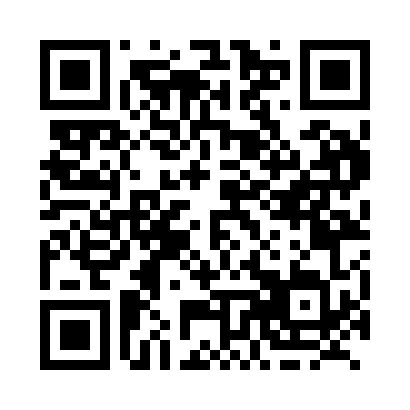 Prayer times for Smithers, British Columbia, CanadaMon 1 Jul 2024 - Wed 31 Jul 2024High Latitude Method: Angle Based RulePrayer Calculation Method: Islamic Society of North AmericaAsar Calculation Method: HanafiPrayer times provided by https://www.salahtimes.comDateDayFajrSunriseDhuhrAsrMaghribIsha1Mon3:154:571:337:1710:0911:512Tue3:154:571:337:1710:0811:503Wed3:164:581:337:1610:0811:504Thu3:164:591:337:1610:0711:505Fri3:175:001:337:1610:0611:506Sat3:175:011:347:1610:0611:497Sun3:185:021:347:1510:0511:498Mon3:195:041:347:1510:0411:499Tue3:195:051:347:1510:0311:4810Wed3:205:061:347:1410:0211:4811Thu3:215:071:347:1410:0111:4812Fri3:215:081:347:1310:0011:4713Sat3:225:101:357:139:5911:4714Sun3:235:111:357:129:5811:4615Mon3:245:131:357:119:5611:4516Tue3:245:141:357:119:5511:4517Wed3:255:151:357:109:5411:4418Thu3:265:171:357:099:5211:4419Fri3:275:181:357:099:5111:4320Sat3:275:201:357:089:5011:4221Sun3:285:221:357:079:4811:4122Mon3:295:231:357:069:4711:4123Tue3:305:251:357:059:4511:4024Wed3:315:261:357:059:4311:3925Thu3:315:281:357:049:4211:3826Fri3:325:301:357:039:4011:3727Sat3:335:311:357:029:3811:3728Sun3:345:331:357:019:3611:3629Mon3:355:351:357:009:3511:3530Tue3:365:371:356:589:3311:3431Wed3:365:381:356:579:3111:33